	OPĆINA STUBIČKE TOPLICE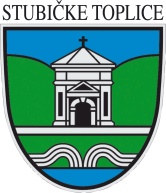 VODIČ ZA GRAĐANEPRORAČUN U MALOMZA 2018. GODINUI PROJEKCIJA PRORAČUNA ZA 2019. I 2020. GODINUStudeni, 2017.Poštovane mještanke i mještani, S namjerom da Vam približimo općinske financije i što bolje Vas upoznamo s najvažnijim dokumentom potrebnim za funkcioniranje naše općine, pripremili smo Proračun u malom za 2018. godinu. U ovom  dokumentu smo na, nadam se, jednostavan i slikovit način, prikazali najvažnije planirane godišnje prihode i primitke, te sve rashode i izdatke Općine. U kratkim smo crtama prikazali programe i aktivnosti u vezi korištenja općinskog novca u 2018. godini. Smatramo da će ovaj Proračun za sve stanovnike naše Općine osigurati najviši nivo javnih usluga. Posebno smo vodili računa o zadržavanju standarda javnih potreba građana, osobito u segmentu socijalnih prava i obrazovanja, ali smo isto tako zadržali visoki komunalni standard uređenja naše Općine. Svjesni da bez ulaganja nema napretka, osigurali smo i znatna sredstva za važna investicijska ulaganja, a to su: rekonstrukcija i modernizacija javne rasvjete, izrada projektne dokumentacije za izgradnju sportske dvorane, energetska obnova zgrade Osnovne škole Vladimir Bosnar Stubičke Toplice te izgradnja reciklažnog dvorišta Stubičke Toplice. Kroz Proračun u malom ćete saznati više o mogućnostima i obvezama financiranja iz općinskog proračuna, što će se raditi u 2018. godini, koji su planirani projekti te na koji način će sredstva proračuna biti raspoređena.Svima nam je interes živjeti u zajednici koja se razvija i raste te nam je upravo to primarna zadaća. Želja nam je udovoljiti svim zahtjevima, no moramo biti svjesni da postoje ograničenja u novcu, kao i prioriteti koje moramo poštivati.Kroz ovaj mali vodič želimo Vam približiti naš rad te uvažiti sve inicijative koje mogu utjecati na poboljšanje standarda naše zajednice. Vaš načelnikJosip Beljak, dipl. ing. agr.Proračun Općine Stubičke Toplice za 2018. godinuŠto je proračun?Proračun je jedan od najvažnijih dokumenata koji se donosi na razini jedinice lokalne i područne (regionalne) samouprave  (JLP(R)S).Proračun je akt kojim se procjenjuju prihodi i primici te utvrđuju rashodi i izdaci JLP(R)S za proračunsku godinu. Sadrži i projekciju prihoda i primitaka te rashoda i izdataka za dvije godine unaprijed. Propis kojim su regulirana sva pitanja vezana uz proračun je Zakon o proračunu (Narodne novine 87/08, 136/12  i  15/15).Kako se donosi proračun?Proračun donosi predstavničko tijelo JLP(R)S odnosno Općinsko vijeće najkasnije do konca tekuće godine za iduću godinu prema prijedlogu kojega utvrđuje načelnik. Ako se proračun ne donese u roku  slijedi privremeno financiranje, raspuštanje općinskog vijeća i prijevremeni izbori za Općinsko vijeće.Sadržaj proračunaOpći dio - račun prihoda i rashoda i račun financiranja koji obuhvaća prihode  i  primitke te rashode i izdatke po vrstama.Posebni dio – sadrži rashode i izdatke raspoređene po programima odnosno njihovim sastavnim dijelovima, aktivnostima i projektima, a iskazani su prema ekonomskoj i funkcijskoj klasifikaciji te izvorima financiranja potrebnim za njihovo provođenje. Također sadrži financijski plan proračunskog korisnika Dječji vrtić “Zvirek” Stubičke Toplice Plan razvojnih programa – to je strateško – planski dokument sastavljen za trogodišnje razdoblje kojim se ostvaruje dobra pretpostavka za povezivanje strateških dokumenta jedinice s proračunskim planiranjem, a sastoji se od ciljeva razvoja, mjera, veze s programskom klasifikacijom, veze s proračunom, pokazatelja rezultata i veze sa organizacijskom klasifikacijom.Obrazloženje proračuna - detaljniji opis programa uz navođenje općih i posebnih ciljeva koji se namjeravaju postići, zakonske osnove te pokazatelja uspješnosti.Proračunski korisnik Dječji vrtić “Zvirek”, Stubičke TopliceStruktura prihoda i primitakaPrihodi poslovanjaPrihodi od poreza – obuhvaćaju poreze koji su isključivi prihod Općine Stubičke Toplice, a propisani su Odlukom o općinskim porezima (porez na potrošnju i porez na kuće za odmor), zajednički porez koji se dijeli između Županije i Općine (porez  na dohodak – udio općine je 60,00%) i porez na promet nekretnina koji je prihod proračuna Općine u 100% iznosu.Pomoći – tekuće i kapitalne pomoći iz državnog i županijskog proračuna, pomoći od ostalih subjekata unutar općeg proračuna, pomoći iz državnog proračuna temeljem prijenosa EU sredstava te pomoći proračunskim korisnicima iz proračuna koji im nije nadležan (obuhvaćaju sredstva općina i gradova te ministarstava namijenjenih programima i projektima općinskog proračunkog korisnika)Prihodi od imovine – Prihodi od financijske imovine (zatezne kamate i kamate na depozite po viđenju) i prihodi od nefinancijske imovine (zakup poslovnih objekata, koncesijska naknada, spomenička renta, pravo služnosti, naknada za zadržavanje nezakonito izgrađene zgrade u prostoru - legalizacija objekata)Prihodi od upravnih i administrativnih pristojbi i po posebnim propisima i naknada - boravišna pristojba, gradske i općinske upravne pristojbe, doprinosi za šume, sufinanciranje građana te ostali nespomenuti prihodi, komunalni doprinosi i komunalne naknade za stambeni i poslovni prostor, sufinanciranje cijene vrtića od strane roditelja čija djeca borave u dječjem vrtićuPrihodi od prodaje proizvoda i robe te pruženih usluga i prihodi od donacija – sastoje se od prihoda od pruženih usluga (prihod od naplate potrošnje vode  iz lokalnog vodovoda i prihod od usluga koje ostvaruje proračunski korisnik – igraonica i zakup prostora) te prihoda od tekućih  donacija koje uplaćuju pravne ili fizičke osobe  za realizaciju projekata proračunskog korisnika Kazne, upravne mjere i ostalo – obuhvaćaju prihode koji se ostvare naplatom troškova prisilne naplate i ostale prihode koji nisu zasebno spomenuti.Prihodi od prodaje nefinancijske imovinePrihodi od prodaje proizvedene dugotrajne imovine - prihodi od prodaje građevinskih objekata (prihod od prodaje stanova na kojima postoji stanarsko pravo, a koje korisnici otplaćuju u mjesečnim ratama i prihod od prodaje građevinskog objekta)Primici od financijske imovine i zaduženjaKreditna sredstvaRaspoloživa sredstva iz prethodnog razdobljaVišak ili manjak iz prethodne godine - 	Općina je procijenila da će iz 2017. u 2018. godinu prenijeti manjak u iznosu od 750.000,00 kn, koji će pokriti viškom u razdoblju 2018. – 2020. godine. Od ukupno prenesenog manjka u iznosu 750.000,00 kn, u 2018. godini pokrit će se iznos od 250.000,00 kn. U 2019. godinu prenosi manjak od 500.000,00 kn, od čega će se iznos od 250.000,00 kn pokriti u istoj godini. U 2020. godinu prenosi se manjak u iznosu od 250.000,00 kn koji će se pokriti u cijelosti u toj godini.Struktura rashoda i izdatakaRashodi poslovanjaRashodi za zaposlene – obuhvaćaju bruto plaće službenika i namještenika Jedinstvenog upravnog odjela Općine Stubičke Toplice te zaposlenih u Dječjem vrtiću “Zvirek” Stubičke Toplice koji je proračunski korisnik, pripadajuće doprinose na plaće te ostale rashode za zaposlene. Materijalni rashodi – odnose se na rashode za izvršavanje programa i aktivnosti Općine i  proračunskog korisnika, a to su: rashodi za usluge koji obuhvaćaju komunalne usluge, usluge promidžbe i informiranja, zakupnine, usluge tekućeg i investicijskog održavanja građevinskih objekata i opreme, usluge telefona i pošte, računalne usluge i druge rashode; za održavanje zelenih površina, nerazvrstanih cesta, mostova, javne rasvjete, dječjih igrališta, lokalnog vodovoda. Nadalje slijede rashodi za materijal i energiju, a obuhvaćaju troškove uredskog materijala, literature, sredstava za čišćenje, radnu odjeću, troškove električne energije i sitnog inventara, za nabavu namirnica, didaktičke opreme, literature i plina za potrebe proračunskog korisnika te troškove materijala i dijelova za održavanje cesta, zelenih površina te javne rasvjete.  Naknade troškova zaposlenima  odnose se na naknade troškova prijevoza na posao i s posla, za službena putovanja i stručno usavršavanje zaposlenih.  Naknade troškova osobama izvan radnog odnosa (rashodi za podmirenje doprinosa u programu „Stručno usavršavanje za rad bez zasnivanja radnog odnosa“). Ostali nespomenuti rashodi poslovanja  sastoje se od naknada za rad predstavničkih i izvršnih tijela, radnih tijela predstavničkog tijela, povjerenstava, naknada za rad predsjedniku vijeća i zamjeniku načelnika, rashoda za proslavu Dana Općine. Također tu spadaju rashodi za reprezentaciju, premije osiguranja imovine, prijevoznih sredstava te zaposlenih.Financijski rashodi - rashodi za usluge platnog prometa, kamate za  primljene kredite i zajmove te ostali nespomenuti financijski rashodi koji nisu zasebno navedeni, za potrebe Općine i proračunskog korisnikaSubvencije - subvencioniranje kamate obrtnicima malim i srednjim poduzetnicima iz kreditnih programa po ugovorima te subvencije poljoprivrednicima u programima poticajaPomoći dane u inozemstvo i unutar općeg proračuna – tekuće pomoći proračunskim korisnicima drugih proračuna (rashodi za sufinanciranje potreba u školstvu, za javnu vatrogasnu postrojbu) Naknade građanima i kućanstvima na temelju osiguranja i druge naknade - rashodi koji se odnose na isplate u okviru Socijalnog programa, zdravstvene zaštite i obrazovanjaOstali rashodi – obuhvaćaju tekuće donacije za financiranje redovne djelatnosti udruga u okviru Programa javnih potreba u kulturi, sportu, socijalnoj zaštiti i zaštiti okoliša, donacije za financiranje rada političkih stranaka, za rad dobrovoljnih vatrogasnih društava u Strmcu Stubičkom i u naselju Pila, za funkcioniranje ureda i provedbu planiranih programa i aktivnosti Turističke zajednice te donaciju župi Sv. Josipa za izgradnju crkve.Rashodi za nabavu nefinancijske imovineRashodi za nabavu neproizvedene dugotrajne imovine – planira se rashod za otkup  zemljišta za proširenje Parka vozača Pila. Potrebno je isplatiti prodavateljima  preostalih 50%  ugovorenog  iznosa nakon izvršenog prijenosa vlasništva na Općinu Stubičke Toplice u pojedinačnom zemljišnoknjižnom ispravnom postupku.Rashodi za nabavu proizvedene dugotrajne imovine obuhvaćaju:- rashode za nabavu građevinskih objekata – investicije predviđene Programom gradnje objekata i uređaja komunalne infrastrukture kao i Planom razvojnih programa Općine Stubičke Toplice (nerazvrstane ceste, most, pješački pločnik, javna rasvjeta, reciklažno dvorištete, ostali građevinski objekti te izrada projektne dokumentacije za izgradnju sportske dvorane)- rashode za nabavu  postrojenja  i opreme – (stroj za održavanje parkova, nadzemni hidrant, e-punionica za električne bicikle, klima uređaj, projektor nabavlja proračnski korisnik) - rashode za nabavu nematerijalne proizvedene imovine (izrada izmjena i dopuna prostornog plana, nabava software-a te izrada baze nerazvrstanih cesta)Rashodi za dodatna ulaganja na nefinancijskoj imovini - obuhvaćaju dodatna ulaganja na građevinskim objektima (energetska obnova zgrade osnovne škole StubičkeToplice te oblaganje obale športsko rekreacijskog jezera „Jarki“  kamenom radi erozije obale).Važno je znati!Jedno od najvažnijih načela proračuna je da isti mora biti uravnotežen, a to znači da ukupna visina planiranih prihoda mora biti istovjetna ukupnoj visini planiranih rashoda.                                                                                          IZVORI FINANCIRANJAOdređeni rashodi mogu se financirati isključivo iz određenih prihoda - namjenski prihodi.Prihodi od prodaje imovine - koriste se za financiranje kapitalnih ulaganja - investicija.Komunalni doprinos - koristi se za financiranje gradnje objekata i uređaja komunalne infrastrukture.Komunalna naknada - koristi se za održavanje objekata i uređaja komunalne infrastrukture.Naknada za zadržavanje nezakonito izgrađene zgrade u prostoru – koristi se za izradu prostornih planovaKoncesijska naknada - koristi se za financiranje gradnje objekata i uređaja komunalne infrastrukture.Boravišna pristojba – za program razvoja turizma na području Općine Stubičke TopliceNenamjenski prihodi ili opći prihodi (porezi, zakupnine, prihodi od pristojbi i ostali prihodi) - koriste se za financiranje svih vrsta rashoda za potrebe Općinskog vijeća, za funkcioniranje Općine, za ekonomske poslove, za javni red i sigurnost, za pokriće nedostataka komunalnih prihoda u održavanju komunalne infrastrukture, za zaštitu okoliša, za unapređenje stanovanja i zajednice, za sufinanciranje redovnog rada udruga u kulturi, sportu, socijalnoj zaštiti te zaštiti okoliša; za pokroviteljstvo održavanja  manifestacija kulturnog i sportskog sadržaja, za realizaciju Socijalnog programa i zdravstvene zaštite te za predškolsko i osnovnoškolsko obrazovanje. Pomoći – tekuće i kapitalne pomoći iz državnog i županijskog proračuna, pomoći od ostalih subjekata unutar općeg proračuna, pomoći iz državnog proračuna temeljem prijenosa EU sredstava te pomoći proračunskim korisnicima iz proračuna koji im nije nadležan (obuhvaćaju sredstva općina i gradova te ministarstava namijenjenih programima i projektima općinskog proračunkog korisnika). Sredstva pomoći koriste se za financiranje točno određenih tekućih aktivnosti i kapitalnih projekata, a stjeću se prijavom istih na natječaje europskih i drugih fondova te iz državnog proračuna.Da li se proračun može mijenjati?Proračun nije “statičan” akt već se, sukladno Zakonu, može mijenjati tijekom proračunske godine   “rebalans”. Procedura izmjene proračuna istovjetna je proceduri njegova donošenja, “rebalans” predlaže Načelnik, a donosi ga Općinsko vijeće.Proračun Općine Stubičke Toplice za 2018. i projekcije za 2019. i 2020. godinuProračun Općine Stubičke Toplice za 2017. godinu16.397.010,00 knProračun Općine Stubičke Toplice za 2018. godinu 17.035.040,00 knProjekcija proračuna za 2019. godinu15.059.740,00 knProjekcija proračuna za 2020. godinu12.898.440,00 knPRIHODI PRORAČUNAPLANIRANI PRIHODI POSLOVANJA  ZA 2018. GODINU IZNOSE: 16.943.040,00 knPrihodi od poreza – 5.030.000,00 knPomoći iz inozemstva i od subjekata unutar općeg proračuna – 9.280.490,00 knPrihodi od imovine – 213.750,00 knPrihodi od upravnih i administrativnih pristojbi, pristojbi po posebnim propisima i naknada – 2.114.300,00 knPrihodi od prodaje proizvoda i robe te pruženih usluga i prihodi od donacija- 269.500,00 knKazne, upravne mjere i ostali prihodi - 35.000,00 knPLANIRANI PRIHODI OD PRODAJE NEFINANCIJSKE IMOVINE  ZA 2018. GODINU IZNOSE:  92.000,00 knPrihodi od prodaje građevinskih objekata – 92.000,00 knRASHODI PRORAČUNAPLANIRANI RASHODI POSLOVANJA ZA 2018. GODINU IZNOSE:   7.949.040,00 kn  Rashodi za zaposlene – 3.226.748,00 knMaterijalni rashodi - 3.048.788,00 knFinancijski rashodi – 37.020,00 knSubvencije – 35.000,00 knPomoći – 184.000,00 knNaknade građanima i kućanstvima na temelju osiguranja i druge naknade – 681.000,00 knOstali rashodi – 736.484,00 knPLANIRANI RASHODI ZA NABAVU NEFINANCIJSKE IMOVINE ZA 2018. GODINU IZNOSE:  8.836.000,00 knRashodi za nabavu neproizvedene dugotrajne imovine – 35.000,00 knRashodi za nabavu proizvedene dugotrajne imovine – 7.291.000,00 knRashodi za dodatna ulaganja na nefinancijskoj imovini – 1.510.000,00 knPOSEBNI DIO PRORAČUNA Obrazloženje planiranih rashoda za 2018. godinuOpćinsko vijeće – 252.300,00 knRedovan rad Općinskog vijeća (planiranje sredstava za usluge promidžbe i informiranja, za naknade za rad Općinskog vijeća i njegovih radnih tijela,  naknade članovima povjerenstava, naknade za rad  predsjedniku vijeća i zamjeniku načelnika, za obilježavanje Dana općine te za donacije političkim strankama koje imaju svoje zastupnike u Općinskom vijeću) Jedinstveni upravni odjel – 1.959.416,00 knZajednički troškovi Jedinstvenog upravnog odjela (planiranje sredstava za financiranje rashoda za zaposlene, za materijal i energiju, rashoda za usluge, ostalih  nespomenutih rashoda poslovanja te financijskih rashoda)Stručno osposobljavanje za rad bez zasnivanja radnog odnosaNabava opreme za potrebe Jedinstvenog upravnog odjelaJavni red i sigurnost – 263.484,00 knRazvoj vatrogastva i pružanje zaštite od požara (planiranje sredstava za tekuće donacije   DVD-u Strmec Stubički i DVD-u Pila, za tekuće pomoći radu Javne vatrogasne postrojbe u Zaboku, za nabavu i montažu nadzemnih hidranata),civilna zaštita (planiranje sredstava za provođenje aktivnosti Civilne zaštite),zaštita i spašavanje (planiranje sredstava za tekuće donacije Hrvatskoj gorskoj službi spašavanja - Stanica Krapina)Ekonomski poslovi – 372.200,00 knPoticanje u poljoprivredi (planiranje sredstava za subvencioniranje poljoprivredne proizvodnje, za provođenje sustavne dezinsekcije i deratizacije te za  poslove higijeničarske službe)razvoj malog i srednjeg poduzetništva (planiranje sredstava za subvencioniranje kamata na poduzetničke kredite obrtnicima, malim i srednjim poduzetnicima te članarina udruzi Lokalna akcijska grupa),promicanje i razvoj turizma (planiranje sredstava za provođenje turističke promidžbe putem Turističke zajednice Općine,  tekuće održavanje ribarske kućice i pomoćnih građevina, pokroviteljstvo manifestacije „Gljivarenje v Stubakima“)športsko rekreacijsko jezero „Jarki“ – (planiranje sredstva za sanaciju obale jezera)Komunalna djelatnost – 5.196.000,00 knodržavanje građevinskih objekata (planiranje sredstava za tekuće održavanje drvene kućice u parku vozača, mjesnog i vatrogasnog doma u naselju Pila te  mjesnog i vatrogasnog domu u Strmcu Stubičkom)održavanje i proširenje komunalne infrastrukture (planiranje sredstava za usluge tekućeg i investicijskog održavanje javnih puteva i nerazvrstanih cesta, za čišćenje snijega na istima, za izgradnju nerazvrstane ceste i rekonstrukciju mosta preko potoka Vidak u Strmcu Stubičkom te ceste u DPU “Zeleni gaj”, za izgradnju nerazvrstane ceste “dio Strmečke prema groblju”, za izradu baze nerazvrstanih cesta,  za izgradnju puta prema budućem autobusnom kolodvoru, za izgradnju potpornog zida u Strmcu Stubičkom, za sanciju klizišta na nerazvrstanoj cesti k.č.br. 859/2 k.o. Strmec Stubički – Jarki, za izgradnju kanala oborinske odvodnje te za rekonstrukciju prometne površine za poboljšanje sigurnosti prometa u ulici Vladimira Nazora)izgradnja groblja s pratećim građevinama u Strmcu Stubičkom (planiraju se sredstava  za slučaj nepredvidivih troškova u projektu, obzirom na to da se isti prolongira do daljnjeg)proširenje “Parka vozača Pila” (planiranje sredstava za kupovinu zemljišta; isplata preostalog iznosa temeljem kupoprodajnih ugovora nakon izvršenog prijenosa vlasništva na Općinu)Zaštita okoliša – 2.666.000,00 knkanalizacijski sustav (održavanje kanalizacijskog sustava u zgradama javne namjene),parkovi - (planiranje sredstava za nabavu materijala i usluga za uređenje i održavanje parkova i zelenih površina te za nabavu strojeva i opreme za uređenje parkova),gospodarenje otpadom (planiranje sredstava za čišćenje cesta i izgradnju reciklažnog dvorišta),planiranje sredstava za plaćanje naknade za smanjenje količine miješanog komunalnog otpadadonacije udrugama za zaštitu okoliša (planiraju se sredstva za rad udruga čija je djelatnost zaštita okoliša)Unapređenje stanovanja i zajednice – 821.500,00 knopskrba pitkom vodom (planiranje sredstava za uslugu tekućeg i investicijskog održavanja lokalnog vodovoda Sljeme-Pila-Strmec Stubički, za laboratorijsko ispitivanje vode te za proširenje mreže navedenog lokalnog vodovoda),javna rasvjeta (funkcioniranje javne rasvjete odnosno planiranje sredstava za materijal i uslugu za održavanje javne rasvjete, sredstava za podmirenje troškova potrošnje električne energije, proširenje mreže javne rasvjete te za rekonstrukciju i modernizaciju javne rasvjete s ciljem dobivanja energetski održive i ekološki prihvatljive javne rasvjete )dječja igrališta (planiranje sredstava za tekuće i investicijsko održavanje dječjih igrališta na području općine)prostorno planiranje (planiranje sredstava za geodetsko katastarske usluge te provođenje postupka izmjene i dopune prostornog plana Općine)e-punionica za električne bicikle (planiranje sredstava za postavljanje e-punionice koja će omogućiti korisnicima električnih bicikala servis punjenja bicikla električnom energijom)Rekreacija, kultura, religija – 282.600,00 knJavne potrebe u sportu (podupiranje rada  i projekata udruga u sportu sukladno rezultatima natječaja, te pokroviteljstvo sportskih manifestacija)javne potrebe u kulturi (donacije sredstava za rad udrugama u kulturi te planiranje sredstava za pokroviteljstvo  izložbi i manifestacija te planiranje sredstva za tekuće održavanje prostora Kulturnog centra)javne potrebe u religiji (donacija Župi Sv. Josipa Stubičke Toplice za izgradnju crkve).Obrazovanje – 4.402.540,00 kn Predškolsko obrazovanje (planiranje dijela sredstava za rad proračunskog korisnika Dječji vrtić “Zvirek” i to za plaće zaposlenih te za materijalne rashode, za darove djeci za Sv. Nikolu, plaćanje članarine za članstvo u sustavu Eko-vrtić),osnovnoškolsko obrazovanje (planiranje sredstava za tekuće pomoći Osnovnoj školi, za nabavu školskih udžbenika, za darove djeci za Sv. Nikolu, plaćanje članarine za članstvo u sustavu Eko-škole i  članstvo u projektu “Grad/Općina-prijatelj djece” , za prijevoz učenika osnovne škole, za energetsku obnovu zgrade osnovne škole)sportska dvorana (planiraju se sredstva za izradu projektne dokumentacije za izgradnju dvorne)srednješkolsko obrazovanje (pomoć u nabavi informatičke i ostale opreme Srednjoj školi u Zaboku)proračunski korisnik Dječji vrtić “Zvirek” (sukladno odredbama Članka 48. Zakona o proračunu, u proračun Općine Stubičke Toplice uključeni su vlastiti i namjenski prihodi proračunskog korisnika sukladno ekonomskoj, programskoj, funkcijskoj, organizacijskoj i lokacijskoj klasifikaciji).Socijalna zaštita – 534.000,00 knSocijalna skrb i druge pomoći (planiranje sredstava za podmirenje troškova stanovanja socijalno ugroženim obiteljima i samcima, za financiranje školske kuhinje socijalno ugroženoj djeci i za treće dijete u obitelji, a koji su polaznici Osnovne škole, za pogrebne troškove, za poklon pakete povodom blagdana Uskrsa i Božića, za jednokratnu pomoć za novorođenče, za stipendije učenicima i studentima, sufinanciranje troškova prijevoza učenika srednjih škola i studenata, za sufinanciranje smeštaja učenika srednjih škola u učeničke domove te prijevoz pokojnika),Crveni križ (planiranje sredstava za redovnu djelatnost Crvenog križa)Obiteljski centar (planiranje sredstava za redovnu djelatnost)Donacije udrugama (planiranje sredstava za sufinanciranje projekata udruga i ostalih organizacija civilnog društva u području socijalne skrbi)Javne potrebe i usluge u zdravstvu – 35.000,00 knDodatne usluge u zdravstvu (planiranje sredstava za sufinanciranje rada Logopedske službe i sličnih programa za djecu s poteškoćama u razvoju)Ovdje je prikazan sažetak Proračuna Općine Stubičke Toplice za 2018. godinu i projekcije za 2019. i 2020. godinu, a kompletan Proračun koji sadrži opći i posebni dio unutar kojeg se nalaze projekti i aktivnosti objavljen je u Službenom glasniku Krapinsko - zagorske županije te na web stranici Općine:  http://www.stubicketoplice.hr/stranica/proracun-i-pratece-odlukeBROJ GLAVENAZIVPLAN 2017.PLAN 2018.PROJEKCIJA 2019.PROJEKCIJA 2020.05OPĆINSKO VIJEĆE333.800,00252.300,00252.300,00252.300,00REDOVAN RAD333.800,00252.300,00252.300,00252.300,0010JEDINSTVENI UPRAVNI ODJEL1.996.950,281.959.416,001.916.198,001.853.610,00ZAJEDNIČKI TROŠKOVI JUO1.885.950,281.913.916,001.908.198,001.845.610,00STRUČNO OSPOSOBLJAVANJE BEZ ZASNIVANJA RADNOG ODNOSA8.000,008.000,008.000,008.000,00NABAVA OPREME ZA POTREBE JUO103.000,0037.500,000,000,0015JAVNI RED I SIGURNOST324.088,00263.484,00293.652,00304.540,00RAZVOJ VATROGASTVA I PRUŽANJE ZAŠTITE OD POŽARA315.088,00254.484,00284.652,00295.540,00CIVILNA ZAŠTITA5.000,005.000,005.000,005.000,00ZAŠTITA I SPAŠAVANJE4.000,004.000,004.000,004.000,0020EKONOMSKI POSLOVI347.200,00372.200,00302.200,00302.200,00POTICANJE U POLJOPRIVREDI97.000,00100.000,00100.000,00100.000,00RAZVOJ MALOG I SREDNJEG PODUZETNIŠTVA55.000,0040.000,0040.000,0040.000,00PROMICANJE I RAZVOJ TURIZMA195.200,00232.200,00162.200,00162.200,0025KOMUNALNA DJELATNOST6.083.000,005.196.000,001.589.000,001.874.000,00ODRŽAVANJE GRAĐEVINSKIH OBJEKATA27.000,0021.000,0019.000,0019.000,00ODRŽAVANJE I PROŠIRENJE KOMUNALNE INFRASTRUKTURE2.260.000,005.120.000,001.570.000,001.855.000,00IZGRADNJA GROBLJA S PRATEĆIM GRAĐEVINAMA U STRMCU STUBIČKOM3.726.000,0020.000,000,000,00PROŠIRENJE “PARKA VOZAČA PILA”70.000,0035.000,000,000,0030ZAŠTITA OKOLIŠA2.145.000,002.666.000,002.606.000,00195.000,00KANALIZACIJSKI SUSTAV2.000,002.000,002.000,002.000,00PARKOVI265.000,00216.000,00156.500,00157.000,00GOSPODARENJE OTPADOM1.838.000,002.423.000,002.422.500,0011.000,00EKOLOŠKO EDUKATIVNA AKCIJA “CVIJET U CVIJEĆU”20.000,000,000,000,00DONACIJE UDRUGAMA ZA ZAŠTITU OKOLIŠA20.000,0025.000,0025.000,0025.000,0035USLUGE UNAPREĐENJA STANOVANJA I ZAJEDNICE488.000,00821.500,00619.000,00789.000,00OPSKRBA PITKOM VODOM96.000,00124.000,00124.000,00124.000,00JAVNA RASVJETA352.000,00470.000,00470.000,00640.000,00DJEČJA IGRALIŠTA10.000,0010.000,0010.000,0010.000,00PROSTORNO PLANIRANJE15.000,00202.500,0015.000,0015.000,00URBANA OPREMA-PAMETNA KLUPA15.000,000,000,000,00E-PUNIONICA ZA ELEKTRIČNE BICIKLE0,0015.000,000.000,0040REKREACIJA, KULTURA, RELIGIJA242.800,00282.600,00203.600,00145.000,00JAVNE POTREBE U SPORTU105.000,00130.000,00120.000,00120.000,00JAVNE POTREBE U KULTURI37.800,0042.600,0033.600,0025.000,00JAVNE POTREBE U RELIGIJI100.000,00110.000,0050.000,000,0045OBRAZOVANJE2.915.676,374.402.540,006.458.790,006.363.790,00PREDŠKOLSKO OBRAZOVANJE871.000,001.012.500,00997.500,00982.500,00OSNOVNA ŠKOLA707.250,002.010.000,004.081.250,004.001.250,00SREDNJA ŠKOLA1.000,001.000,001.000,001.000,00PRORAČUNSKI KORISNIK DJEČJI VRTIĆ “ZVIREK”1.336.426,371.379.040,001.379.040,001.379.040,0050SOCIJALNA ZAŠTITA475.800,00534.000,00534.000,00534.000,00SOCIJALNA SKRB I DRUGE POMOĆI411.800,00473.000,00473.000,00473.000,00CRVENI KRIŽ30.000,0030.000,0030.000,0030.000,00OBITELJSKI CENTAR1.000,001.000,001.000,001.000,00DONACIJE UDRUGAMA33.000,0030.000,0030.000,0030.000,0055JAVNE POTREBE I USLUGE U ZDRAVSTVU35.000,0035.000,0035.000,0035.000,00DODATNE USLUGE U ZDRAVSTVU35.000,0035.000,0035.000,0035.000,00U K U P N O :U K U P N O :15.387.314,6516.785.040,0014.809.740,0012.648.440,00